7.04.2020 r. wtorekJakie są tradycje Świąt Wielkanocnych?Poproście rodziców o przeczytanie opowiadania Agnieszki Galicy „Bajeczka Wielkanocna”. Spróbujcie odpowiedzieć na pytanie jakie są tradycje Świąt Wielkanocnych.Na kolejnej stronie znajdują się zdjęcia symboli Wielkanocnych występujących                w opowiadaniu . Poproście rodziców o pokazanie. Agnieszka Galica„Bajeczka Wielkanocna” Wiosenne słońce tak długo łaskotało promykami gałązki wierzby, aż zaspane wierzbowe Kotki zaczęły wychylać się z pączków. – Jeszcze chwilkę – mruczały wierzbowe Kotki – daj nam jeszcze pospać, dlaczego musimy wstawać? A słońce suszyło im futerka, czesało grzywki i mówiło: – Tak to już jest, że wy musicie być pierwsze, bo za parę dni Wielkanoc, a ja mam jeszcze tyle roboty. Gdy na gałęziach siedziało już całe stadko puszystych Kotków, Słońce powędrowało dalej. Postukało złotym palcem w skorupkę jajka – puk–puk i przygrzewało mocno. – Stuk–stuk – zastukało coś w środku jajka i po chwili z pękniętej skorupki wygramolił się malutki żółty Kurczaczek. Słońce wysuszyło mu piórka, na głowie uczesało mały czubek i przewiązało czerwoną kokardką. – Najwyższy czas – powiedziało – to dopiero byłoby wstyd, gdyby Kurczątko nie zdążyło na Wielkanoc. Teraz Słońce zaczęło rozglądać się dookoła po łące, przeczesywało promykami świeżą trawę, aż w bruździe pod lasem znalazło śpiącego Zajączka. Złapało go za uszy i wyciągnęło na łąkę. – Już czas, Wielkanoc za pasem – odpowiedziało Słońce – a co to by były za święta bez wielkanocnego Zajączka? Popilnuj Kurczaczka, jest jeszcze bardzo malutki, a ja pójdę obudzić jeszcze kogoś. – Kogo? Kogo? – dopytywał się Zajączek, kicając po łące. – Kogo? Kogo? – popiskiwało Kurczątko, starając się nie zgubić w trawie. – Kogo? Kogo? – szumiały rozbudzone wierzbowe Kotki. A Słońce wędrowało po niebie i rozglądało się dokoła, aż zanurzyło złote ręce w stogu siana i zaczęło z kimś rozmawiać. – Wstawaj, śpioszku – mówiło – baś, baś, już czas, baś, baś. A to „coś” odpowiedziało mu głosem dzwoneczka: dzeń–dzeń, dzeń–dzeń. Zajączek z Kurczątkiem wyciągali z ciekawości szyje, a wierzbowe Kotki pierwsze zobaczyły, że to „coś” ma śliczny biały kożuszek i jest bardzo małe. – Co to? Co to? – pytał Zajączek. – Dlaczego tak dzwoni? – piszczał Kurczaczek. I wtedy Słońce przyprowadziło do nich małego Baranka ze złotym dzwonkiem na szyi. – To już święta, święta, święta – szumiały wierzbowe Kotki, a Słońce głaskało wszystkich promykami, nucąc taką piosenkę:W Wielkanocny poranek dzwoni dzwonkiem Baranek,A Kurczątko z Zającem podskakują na łące.Wielkanocne Kotki,robiąc miny słodkie,już wyjrzały z pączka,siedzą na gałązkach.Kiedy będzie Wielkanoc?Wierzbę pytają.Przykładowe pytania:Kogo obudziło wiosenne Słonko?Dlaczego Słońce ich obudziło?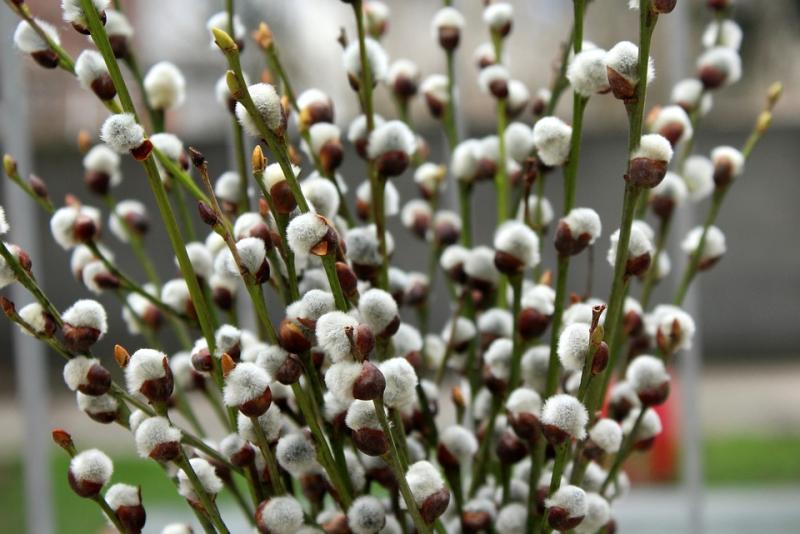 „Bazie kotki”Z gałązek wierzby z „kotkami” robimy palmy wielkanocne, które święcimy                   w Niedzielę Palmową, tydzień przed Wielkanocą.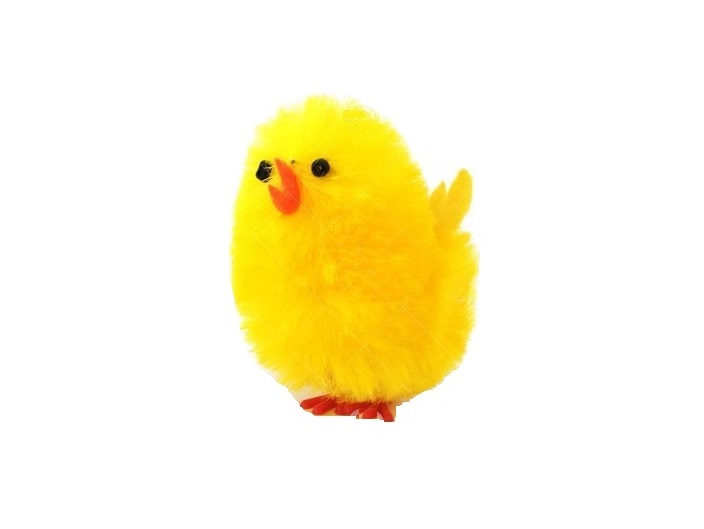 Kurczaczek wielkanocny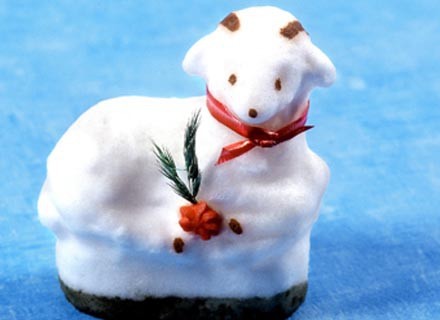 Baranek Wielkanocny 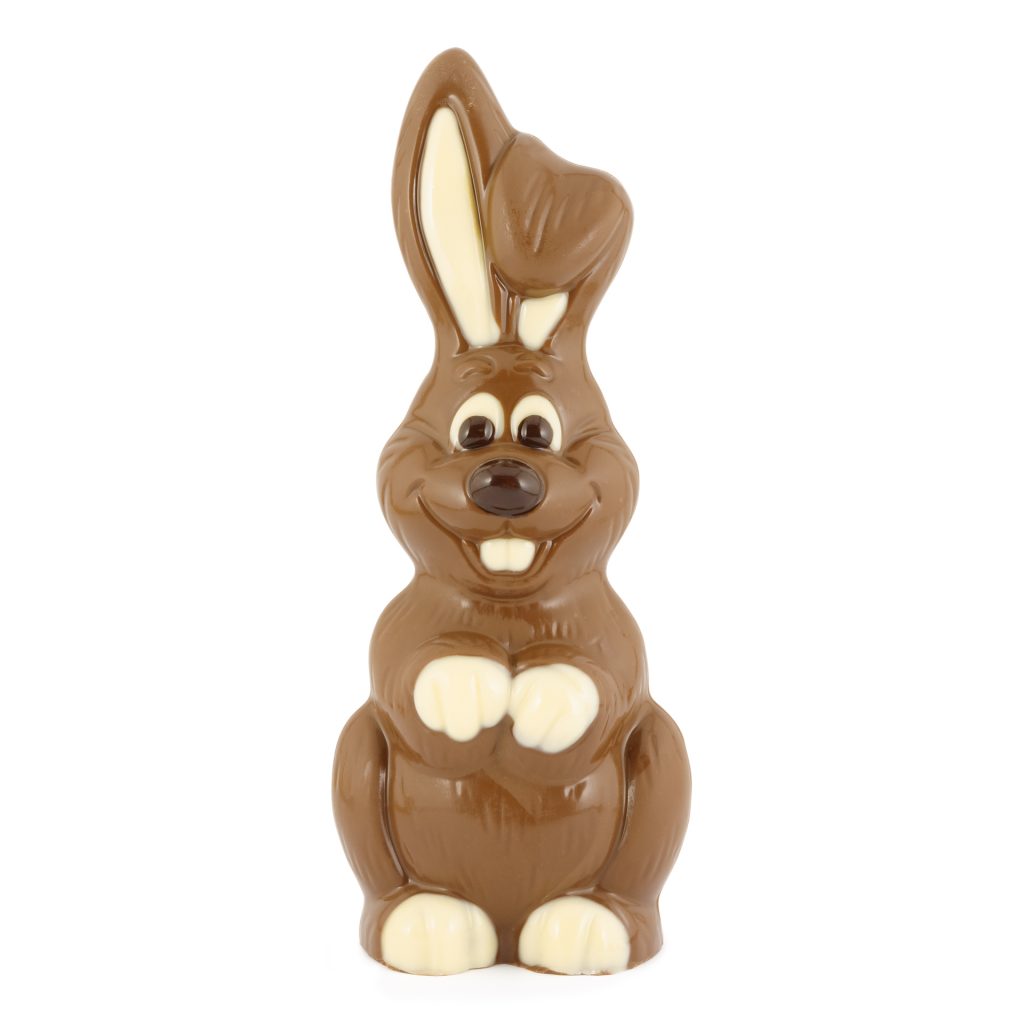 Zajączek Wielkanocny z czekoladyKurczaki, zajączki, baranki, to symbole Świąt Wielkanocnych. Te zwierzęce postacie ozdabiają stół wielkanocny i wkładane są do koszyczka wielkanocnego.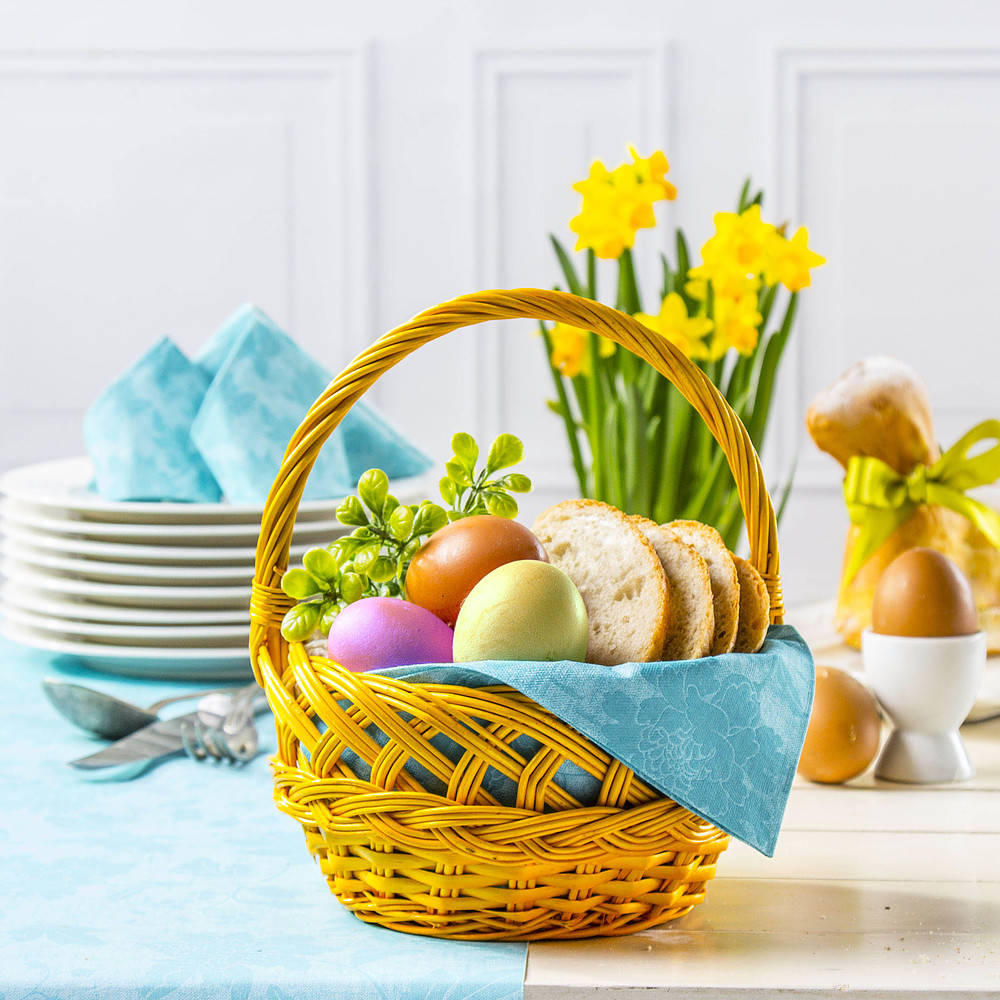 Koszyczek wielkanocnyW Wielką Sobotę święcone są wielkanocne koszyczki, które wypełnione są różnymi rodzajami pokarmów.2.Posłuchajcie piosenki „Wełniany baranek”.         Spróbujcie wspólnie zaśpiewać i zatańczyć.link: https://www.youtube.com/watch?v=6xpm8tTKdCQtekst:„Wełniany baranek” sł. Jan Gałkowski, muz. Adam Markiewicz Ten mały nasz baranek                        Dzieci poruszają się w prawo po obwodzie koła. wszyściutko ma wełniane.                   j.w. Lali la, lali la, lali la. x2                      Zatrzymują się i machają rękami.Wełniane ma trzewiczki,                   Poruszają się w lewo po obwodzie koła. wełniane rękawiczki.                         jw. Lali la, lali la, lali la. x2                    Zatrzymują się i machają rękami.Co tu robisz, baranku?                        Idą do środka, wysoko unosząc ręce. Chłodno dzisiaj od ranka,                    jw. chmurki w niebie jak pianka.             Wracają na miejsce. Lali la, lali la, la la.                             Zatrzymują się i machają rękami.Wełniane masz trzewiczki,                    Poruszają się w prawo po obwodzie koła. wełniane rękawiczki.                             jw. Lali la, lali la, lali la! x2                       Zatrzymują się i machają rękami. Ten mały nasz baranek.                        Poruszają się w lewo po obwodzie koła. wszyściutko ma wełniane.                    jw. Lali la, lali la, lali la. x2                        Zatrzymują się i machają rękami.W kołnierzu futra pełnym                      Poruszają się w prawo po obwodzie koła. ma łebek cały z wełny.                           jw. Lali la, lali la, lali la. x2                         Zatrzymują się i machają rękami.Ślicznie ci jest, baranku,                           Idą do środka, wysoko unosząc ręce. w tym wełnianym ubranku,                       jw. ślicznie ci jest, baranku.                           Wracają na miejsce. Lali la, lali la, la la.                                  Zatrzymują się i machają rękami.W kołnierzu futra pełnym                       Poruszają się w lewo po obwodzie koła. masz łebek cały z wełny.                         jw. Lali la, lali la, lali la!/ x2                         Zatrzymują się i machają rękami.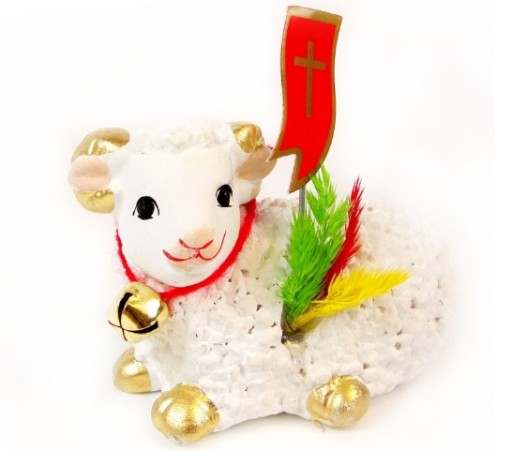 Wielkanocne zagadki. Spróbujcie odgadnąć o jakich zwyczajach wielkanocnych dziś poznanych mówią zagadki. Poproście rodziców o przeczytanie.  – Usiadły na gałązce wierzby kotki, jak na obrazie. Są szare, puchate, pewnie już wiesz, że to… (bazie) – Gdy skorupka jajka pęka, wychodzi z jajeczka. Wygląda wtedy jak mała, żółciutka kuleczka. (kurczak) – Mogą zaszywać się w lesie lub skakać po łące. Mogą też być czekoladowe to … (zające) – Wełniane ma trzewiczki, wełniane rękawiczki. (baranek)